администрация Бурунчинского сельсовета Саракташского района Оренбургской области П Р О Т О К О Л    проведения публичных слушаний по проекту Решения Совета депутатов Бурунчинского сельсовета Саракташского района Оренбургской области «О внесении изменений в Устав муниципального образования Бурунчинский сельсовет Саракташского района Оренбургской областиМесто проведения: 		         		                              село Бурунча							                    Здание  администрацииВремя проведения:			                   «22» мая  2023 г. 17.00 ч.Количество присутствующих: 				15 человекПредседательствующий: Логинов Александр Николаевич – глава муниципального образования Бурунчинский сельсовет Секретарь собрания: Цыпина Наталья Юрьевна - специалист 1 категории муниципального образования Бурунчинский  сельсовет  				ПОВЕСТКА ДНЯ:1. Обсуждение проекта Решения Совета депутатов Бурунчинского сельсовета Саракташского района Оренбургской области «О внесении изменений в Устав муниципального образования Бурунчинский сельсовет Саракташского района Оренбургской области».СЛУШАЛИ:  Логинова Александра Николаевича, главу муниципального образования Бурунчинский сельсовет, который сказал о том, в соответствии с Федеральным законом от 06.10.2003 № 131-ФЗ «Об общих принципах организации местного самоуправления в Российской Федерации» необходимо внести изменения  в Устав муниципального образования Проект Решения Совета депутатов Бурунчинского сельсовета Саракташского района Оренбургской области «О внесении изменений в Устав муниципального образования Бурунчинский сельсовет Саракташского района Оренбургской области» размещен на официальном сайте муниципального образования Бурунчинский сельсовет, а также с проектом можно ознакомиться в местах для обнародования:  сельсовет, а также с проектом можно ознакомиться в местах для обнародования: 1) в помещении администрации муниципального образования Бурунчинский сельсовет по адресу: с .Бурунча, ул.Молодежная, д.3;2) в помещении сельской библиотеки с. Бурунча по адресу: с. Бурунча, ул.Зеленая, д.12;3) в помещении сельской библиотеки с. Новомихайловка по адресу: с.Новомихайловка, пер.Школьный, д.1.Объявление о проведении публичных слушаний  было размещено на официальном сайте Бурунчинского сельсовета и на портале ЕПГУ, а также в местах для обнародования 25 апреля  2023 года.   ВЫСТУПИЛИ: 1. Корниенко Наталья Николаевна – депутат Совета депутатов по избирательному округу №1, предложил на основании информации главы муниципального образования: 1. Одобрить в целом проект Решения Совета депутатов Бурунчинского сельсовета о внесении изменений в Устав  муниципального образования Бурунчинский сельсовет Саракташского района Оренбургской области.2. Рекомендовать Совету депутатов муниципального образования  Бурунчинский сельсовет Саракташского района Оренбургской области принять Решение Совета депутатов «О внесении изменений в Устав муниципального образования Бурунчинский сельсовет Саракташского  района Оренбургской области».ГОЛОСОВАЛИ:  За- 15                      Против - нет                      Воздержались – нет.РЕШИЛИ: Рекомендовать Совету депутатов муниципального образования  Бурунчинский сельсовет Саракташского района Оренбургской области принять Решение Совета депутатов «О внесении  изменений в Устав муниципального образования Бурунчинский сельсовет Саракташского  района Оренбургской области».Председательствующий			      	                          А.Н. ЛогиновСекретарь                                                                                 Н.Ю. Цыпина   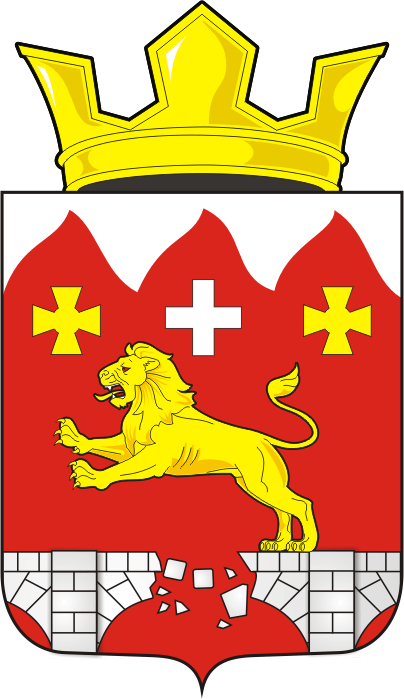 